10 ПРАВИЛ БЕЗОПАСНОСТИ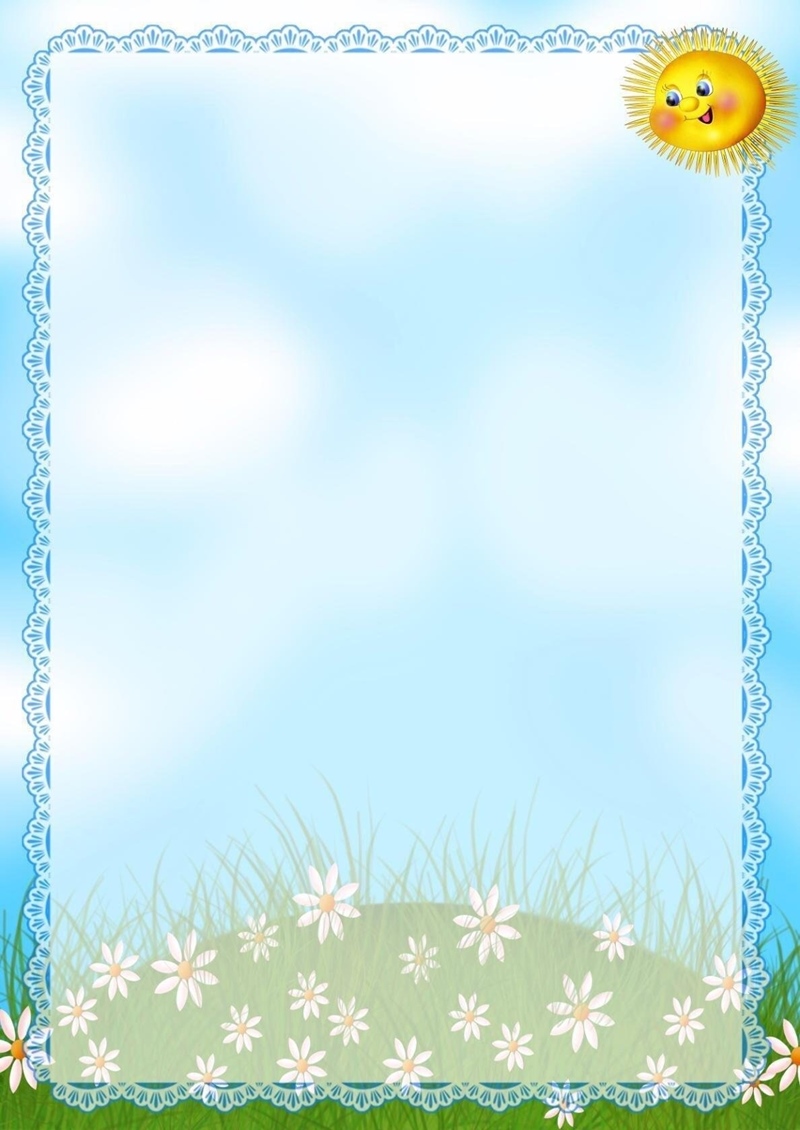  в летний период!Подготовила: Горбунова О.К. 1. Не все, что привлекательно выглядит, является съедобным. Лето –самое подходящее время, чтобы вместе с детьми изучить названиярастений, ягод и плодов. На помощь придут энциклопедии, информацияиз интернета и ваши собственные знания. Если у вас есть сад,постарайтесь, чтобы в нем не росло ничего ядовитого: малыши могутпросто забыть, что красивые оранжево-красные ягоды ландыша илибузину ни в коем случае есть нельзя. Поэтому лучше, если их просто небудет на участке. В любом случае установите правило: ничто незнакомоев рот не брать. 2. Осторожнее с насекомыми. Кроме ботаники, летом наглядно можноизучать и зоологию. Поговорите о том, почему не нужно размахиватьруками, если рядом летает оса. Почему лучше не пользоваться резкопахнущим мылом или детской косметикой с сильными ароматами,чтобы не привлекать насекомых сладкими запахами. Что сделать, есливсё-таки укусила пчела. Для защиты от опасных насекомых выберитерепеллент с натуральными компонентами, разрешенный для детей, инаносите его самостоятельно в соответствии с инструкцией. 3. Защищаться от солнца.Стоит, как можно раньше познакомить ребенка с солнцезащитнымкремом и объяснить, для чего и как часто им пользоваться. И даже сучетом нанесенного крема нужно не забывать про головной убор и зонтдля пляжных игр, а также о том, что необходимо чередовать времяпребывания на солнце с играми в тени. Расскажите о периодах самогоактивного солнца (с 10-00 до 17-00) и объясните, что если ребенокчувствует, как ему начало щипать кожу, нужно сразу же уйти в тень. 4. Купаться под присмотром взрослого.Даже если ребенок уверенно плавает или одет в специальныенарукавники, жилет и круг, обязательно будьте рядом внимательнымнаблюдателем и не упускайте его из виду. Так вы сможете видеть, чторебенок плавает в специально отведенном, неглубоком месте иконтролировать потенциально опасные игры, которыми дети могутувлекаться в воде.5. Надевать защитное снаряжение.Покупка велосипеда, роликов или скейтборда должна сопровождатьсяпокупкой шлема и прочей защиты от травм. А надевание такогоснаряжения пусть станет обязательным правилом, неважно, одну минутуехать до нужного места или двадцать. 6. Мыть руки перед едой.А также овощи, фрукты и ягоды. Чтобы избежать инфекций и "болезнейнемытых рук", летом необходимо чаще напоминать детям о простыхправилах гигиены, а также иметь с собой влажные салфетки на случай,если рядом не окажется воды. Также летом нужно тщательно следить заскоропортящимися продуктами и не хранить их при комнатнойтемпературе. 7. Одеваться по погоде и ситуации.Для жаркой погоды стоит выбирать одежду из натуральных тканей –"дышащую" и свободную. Поговорите о том, почему в лес лучшенадевать одежду с длинными рукавами, брюки и закрытую обувь, и какэто может защитить от укусов насекомых. Обратите внимание на то, какодет ребенок, играющий на детской площадке: опасными элементамиодежды считаются тесемки на футболках и платьях и особенно шнурки,продетые в капюшоны кофт, так как они могут зацепиться за игровоеоборудование.8. При грозе и молнии найти безопасное укрытие.Даже если ребенок не боится громких звуков, а вид сверкающей молниикажется ему завораживающим, стоит четко объяснить, какую опасностьтаит молния для людей на открытом пространстве, и почему необходимопереждать непогоду в закрытом помещении подальше от окон и дверей. 9. Выбирать безопасные игровые площадки.Прежде чем посадить ребенка на качели, взрослому необходимоубедиться, что крепления прочные, а сиденье гладкое, без зазубрин иторчащих гвоздей. Аттракционы в парках необходимо выбирать всоответствии с рекомендованным правилами возрастом, напоминатьдетям о пристегивании и аккуратном поведении во время катания. Вовремя прыжков маленького ребенка на батуте, взрослому нужнонаходиться рядом и не разрешать кувырки или прыжки несколькихдетей на батуте одновременно. Также нужно объяснить ребенку, что насолнце металлические части игровых конструкций могут сильнонагреваться и, прежде чем съезжать с горки, нужно убедиться, не горячали ее поверхность 10. Пить достаточно воды.Хорошо, если у ребенка есть свой рюкзак, а в нем бутылка с водой,которую можно наполнить. При активных играх нужно напоминать опитье каждые 15-20 минут, а в особенно жаркие дни нелишним будетраспылять на тело термальную или обыкновенную воду изпульверизатора. Желательно, чтобы выходя из дома с детьми, родителидержали в сумке стандартный летний набор: вода, солнцезащитныйкрем, мини-аптечка, головной убор и не портящиеся закуски. Так, имеяпод рукой предметы на случай необходимости, взрослые и дети смогутрасслабиться и получать удовольствие от самого активного и солнечноговремени года.
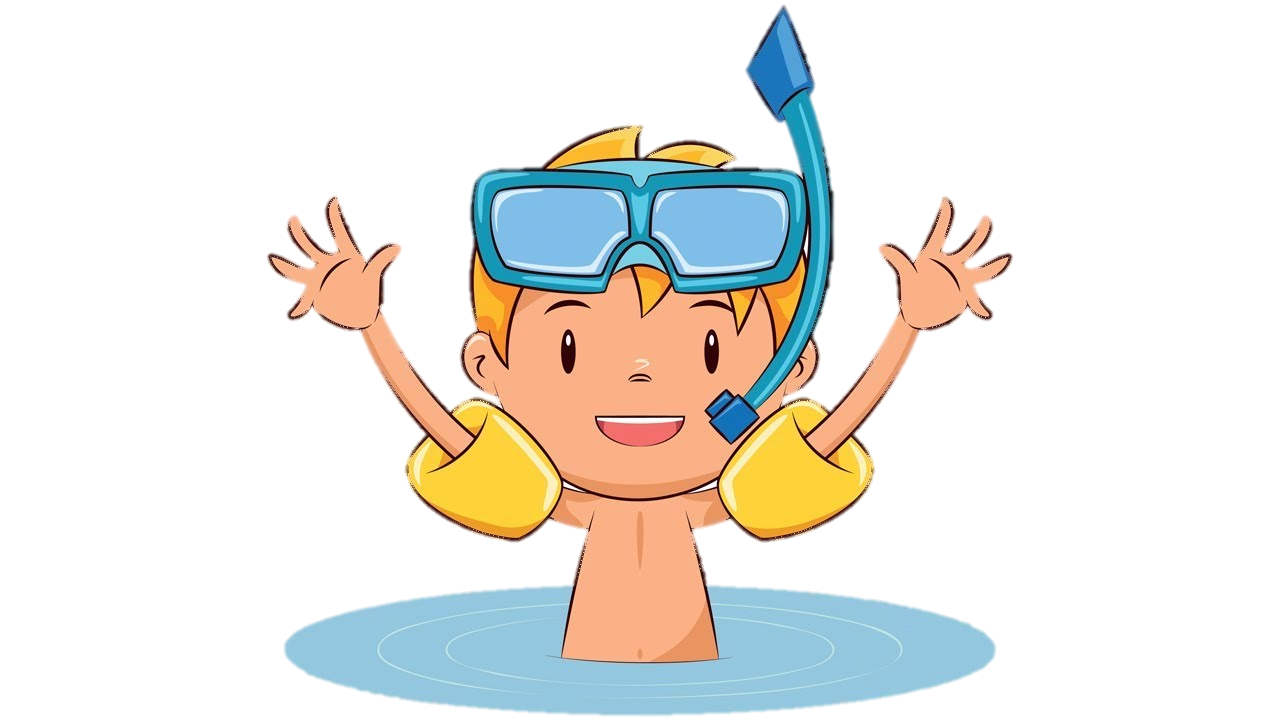 